*ثبت پایان‌نامه و سمینار در صورت عدم مغایرت با قوانین آموزشی با رسید پرداخت جریمه ثبت نام با تاخیر به اداره آموزش قابل انجام  است و نیازی به تکمیل این فرم نیست. * ثبت نام با تاخیر تا انتهای هفته سوم نیمسال تحصیلی به شرط حضور در کلاسهای درس و در صورت احراز شرایط خاص دانشجو امکانپذیر است.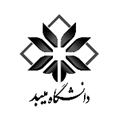 مدیریت تحصیلات تکمیلیفرم ثبت نام باتأخیر برای دانشجویان کارشناسی ارشدشناسه: الف/1/3 تاریخ : پيوست: نام و نام خانوادگی: ............................................... شماره دانشجویی: ................................... نوبت اول نوبت دوم         رشته / گرایش: .............................................................. سال تحصیلی: .......................................... نیمسال اول  نيمسال دوممشخصات دروس اضافه شده :مشخصات دروس حذف شده:                                              نام و امضای دانشجو :                          تاریخ:نام و نام خانوادگی: ............................................... شماره دانشجویی: ................................... نوبت اول نوبت دوم         رشته / گرایش: .............................................................. سال تحصیلی: .......................................... نیمسال اول  نيمسال دوممشخصات دروس اضافه شده :مشخصات دروس حذف شده:                                              نام و امضای دانشجو :                          تاریخ:نام و نام خانوادگی: ............................................... شماره دانشجویی: ................................... نوبت اول نوبت دوم         رشته / گرایش: .............................................................. سال تحصیلی: .......................................... نیمسال اول  نيمسال دوممشخصات دروس اضافه شده :مشخصات دروس حذف شده:                                              نام و امضای دانشجو :                          تاریخ:مراتب فوق مورد تایید است.                                                              نام و نام خانوادگی و امضای مدیر گروه:                                تاریخ:                                                           نام و نام خانوادگی و امضای رئیس دانشکده:                                  تاریخ:مراتب فوق مورد تایید است.                                                              نام و نام خانوادگی و امضای مدیر گروه:                                تاریخ:                                                           نام و نام خانوادگی و امضای رئیس دانشکده:                                  تاریخ:مراتب فوق مورد تایید است.                                                              نام و نام خانوادگی و امضای مدیر گروه:                                تاریخ:                                                           نام و نام خانوادگی و امضای رئیس دانشکده:                                  تاریخ:اینجانب متعهد ميشوم كه در ترمهاي آتي در زمان مقرر ثبت نام نمايم.                                      نام و امضای دانشجو:                    تاریخ:اینجانب متعهد ميشوم كه در ترمهاي آتي در زمان مقرر ثبت نام نمايم.                                      نام و امضای دانشجو:                    تاریخ:اینجانب متعهد ميشوم كه در ترمهاي آتي در زمان مقرر ثبت نام نمايم.                                      نام و امضای دانشجو:                    تاریخ:کارشناس محترم تحصیلات تکمیلی: با سلام، لطفا شناسه مورد نظر کنترل و در صورت صحت آن اقدام شود. نام و امضای مدیر گروه:                   تاریخ:کارشناس محترم تحصیلات تکمیلی: با سلام، لطفا شناسه مورد نظر کنترل و در صورت صحت آن اقدام شود. نام و امضای مدیر گروه:                   تاریخ:کارشناس محترم تحصیلات تکمیلی: با سلام، لطفا شناسه مورد نظر کنترل و در صورت صحت آن اقدام شود. نام و امضای مدیر گروه:                   تاریخ:پرداخت مورد تأیید است. درس/دروس مورد نظر برای دانشجو ثبت گردید.       نام و امضای رئیس آموزش تحصیلات تکمیلی:                  تاریخ:پرداخت مورد تأیید است. درس/دروس مورد نظر برای دانشجو ثبت گردید.       نام و امضای رئیس آموزش تحصیلات تکمیلی:                  تاریخ:پرداخت مورد تأیید است. درس/دروس مورد نظر برای دانشجو ثبت گردید.       نام و امضای رئیس آموزش تحصیلات تکمیلی:                  تاریخ: